Spoštovane devetošolke, spoštovani devetošolci.        21. 1. 2021Prijazen pozdrav Z NEKAJ INFORMACIJAMI  ZA INFORMATIVO,  razpisom za vpis v SREDNJE ŠOLE (SŠ) s spodbudo, da si pridobite nove podatke, ogledate tisto, kar Vas ZANIMA.  Tu so povezave z vabili  SŠ  na dogodke …  Dodajale se bodo informacije …Hvala – tako bo poklicna odločitev lažja. NAJ  SPOMNIM: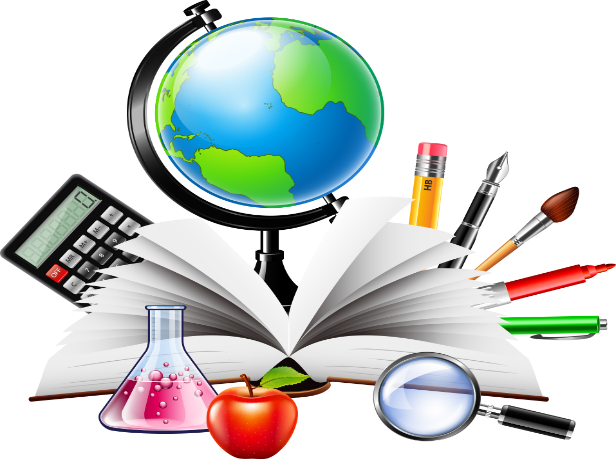 Bliža se čas informativnih dni   - 12. in 13. 2. 2021.IZŠEL  JE:RAZPIS ZA VPIS NOVINCEV V SREDNJE ŠOLE IN DIJAŠKE DOMOVEza šolsko leto 2021/2022RAZPIS – prosim, poglej/te, kar te/vas  ZANIMA:Izšel je Razpis za vpis novincev v srednje šole in dijaške domove za šolsko leto 2021/22, ki je objavljen na spletni strani Ministrstva za izobraževanje, znanost in šport na naslovu: https://www.gov.si/teme/vpis-v-srednjo-solo/ Hvala za sodelovanje.   S spoštovanjem,  svetovalna delavka.